Etablissement : ……...……………..…………..………….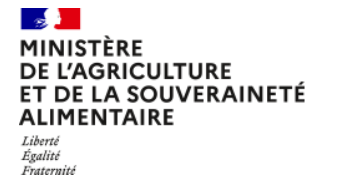 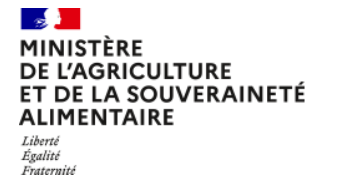 NOM …………………..………………..…………………....Prénom  …………………..………………..………………..Classe  …………………..………………..………………..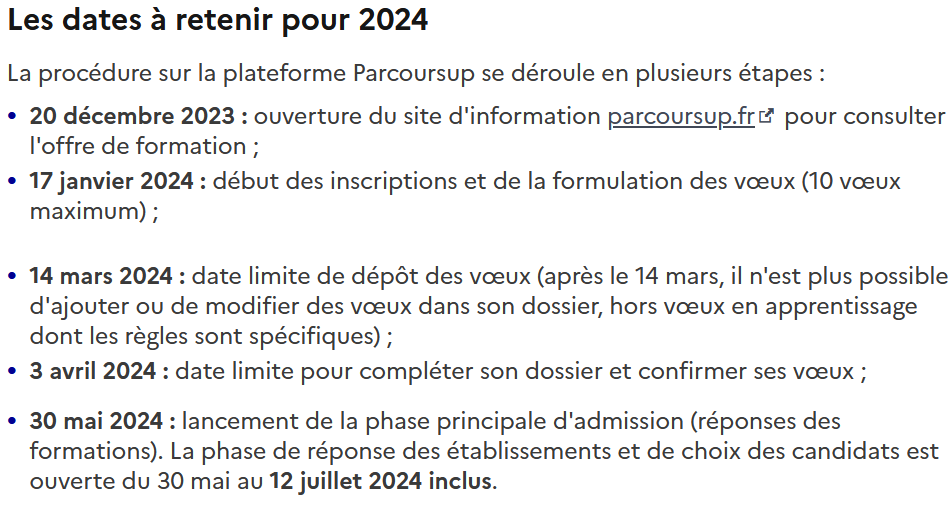 Vos envies, vos atouts et vos démarchesVos points forts / faibles scolaires et extra-scolaires : ……...……………..…………..………………………………………………….........…………………………………………………………..……………...……….………………………………………………..…..…………………………………………….......................…………………………………………………………..……………...……….………………………………………………..…………………………………………………………………………………………………………Vos centres d’intérêt / vos activités en dehors du lycée :……...……………..…………..………………………….....…………………………………………………………..……………...……….……………………………………………………..…………………………………………………………..……………...……….……………………………………………………Comment envisagez-vous votre future insertion professionnelle ?  Après une poursuite d’études                   Dès l’obtention du baccalauréat      Vous ne savez pas encoreExposez votre projet d’études ou d’insertion professionnelle et les étapes à parcourir pour atteindre votre objectif …………………………………....……………………………………………………………………………….…..………..……..……………………………………………….………………………………………………………….……………………..……………………………………………………….………………………………………………………….………………•   Pour approfondir vos recherches, vous avez : rencontré le professeur principal  rencontré un psychologue de l’éducation nationale (PsyEN) exploré les documents Orientation disponibles au CDI participé à des salons, visites et forumspassé un questionnaire d’intérêt au centre d’information et d’orientation (CIO)     consulté les sites utiles Vos intentions d’orientationFormulez vos intentions d’orientation en cochant une ou plusieurs cases dans le tableau ci-dessous. Les intentions exprimées sont des souhaits provisoires qui peuvent évoluer. Vous saisirez vos demandes définitives sur PARCOUSUP en prenant garde au calendrier.Pour approfondir votre information sur les métiers et/ou les formations :www.parcoursup.fr https://www.agrorientation.com/fiches-metiers/  www.onisep.fr     www.cidj.com  www.orientation-pour-tous.fr  Reso Avenir ONISEPPour avoir des informations sur la vie lycéenne et étudiante :https://www.education.gouv.fr/pid29865/vie-lyceenne.htmlwww.crous.fr www.etudiant.gouv.fr www.jeunes.gouv.fr www.cordeesdelareussite.fr Thématiques particulières :Apprentissage : www.alternance.emploi.gouv.fr Europe : www.euroguidance-france.org Enseignement à distance :https://ead.agrosupdijon.fr/ www.cned.frPour poser des questions : www.monorientationenligne.frDEMANDE DE L’ÉLÈVERÉPONSE DE L’ÉQUIPE ÉDUCATIVECes conseils doivent permettre de poursuivre la réflexion sur votre projet de poursuite d’études, avant de formuler des choix définitifs sur le portail Parcoursup.Je souhaite pour la rentrée prochaine :La poursuite d’études en BTSA/BTS                        Si oui, veuillez indiquer la ou les spécialité(s) souhaitée(s) et la modalité souhaité (voie scolaire ou apprentissage) :OU : Une autre poursuite d’étudesSi oui, laquelle ? :…………………………………………………………………………………………………………………………………………OU : L’entrée dans la vie active :Merci de préciser vos projets :A 		le 	Signature de l’élève ou du représentant légal (si l’élève est mineur) :A remettre au professeur principal de la classe pour le :…./…./…… Appréciations de l’équipe éducative sur le projet de l’élève :Avis et Signature du Chef d’établissement